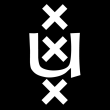 APPLICATION FORM FOR THE GUEST STATUS as VISITING FELLOWFaculty of HumanitiesTO BE FILLED IN BY THE HOSTHost name: 		Research school of host: Department of host: 		Requests for the granting of a guest status at the Faculty of Humanities.The host declares that the guest will contribute to or work on:	a research group or projectNote: Teaching is not allowed during the duration of the accountDesired period (max. 1 year)		From:    / /      Till:    /  /   TO BE FILLED IN BY THE GUESTFirst name(s), as in passport:				Surname, as in passport	: 				Date of birth:						 / / Titles: (prof/dr/MA):					E-mail address, only private email:			Description of project plan, time schedule and overview of activitiesA What is the connection with the host's research project?…..B What is the added value for the research school?……C What minimum facilities are required?……D Overview of the planned activities (may be attached, PDF)…….Disclaimer: the guest status is granted on a voluntary basis and is not intended for the continuation of work that was performed under contract prior to the commencement date of the guest status.No rights may be derived from the guest status.The host declares to be in agreement with the memo entitled “Implementation of the Scheme for Guests of the Faculty of Humanities”.Date and signature of hostDate and signature of applicantTHE HOST SENDS THIS FORM WITH SIGNATURES VIA EMAIL IN WORD TO THE COORDINATOR OF THE RESEARCH SCHOOL WITH THE FOLLOWING DOCUMENTS:Curriculum Vitae (condensed, separate PDF)In case of visa : scan of passport / ID (separate PDF) If hot flexdesk requested, approval for the use of a desk from …/…./… until …/…/...Signature of head of operational management: DECISION BY RESEARCH SCHOOLApproved by: (name:) ………………………….Signature of board/director: